全国首批国家示范性高等职业院校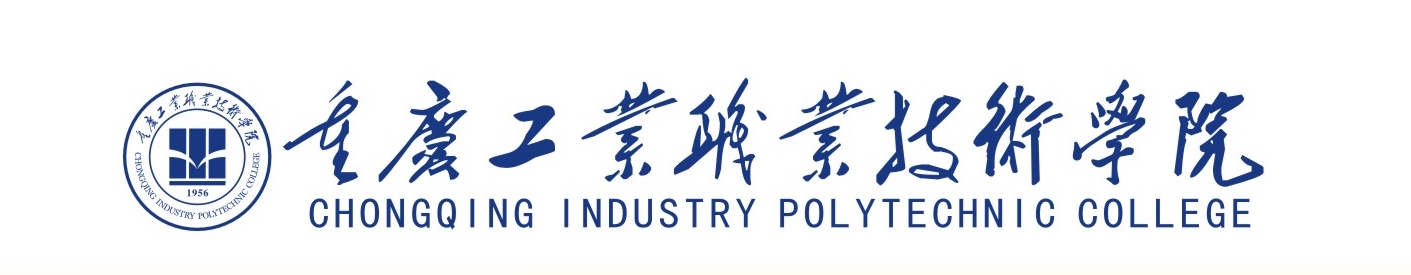 2017届毕业生就业推荐(自荐)书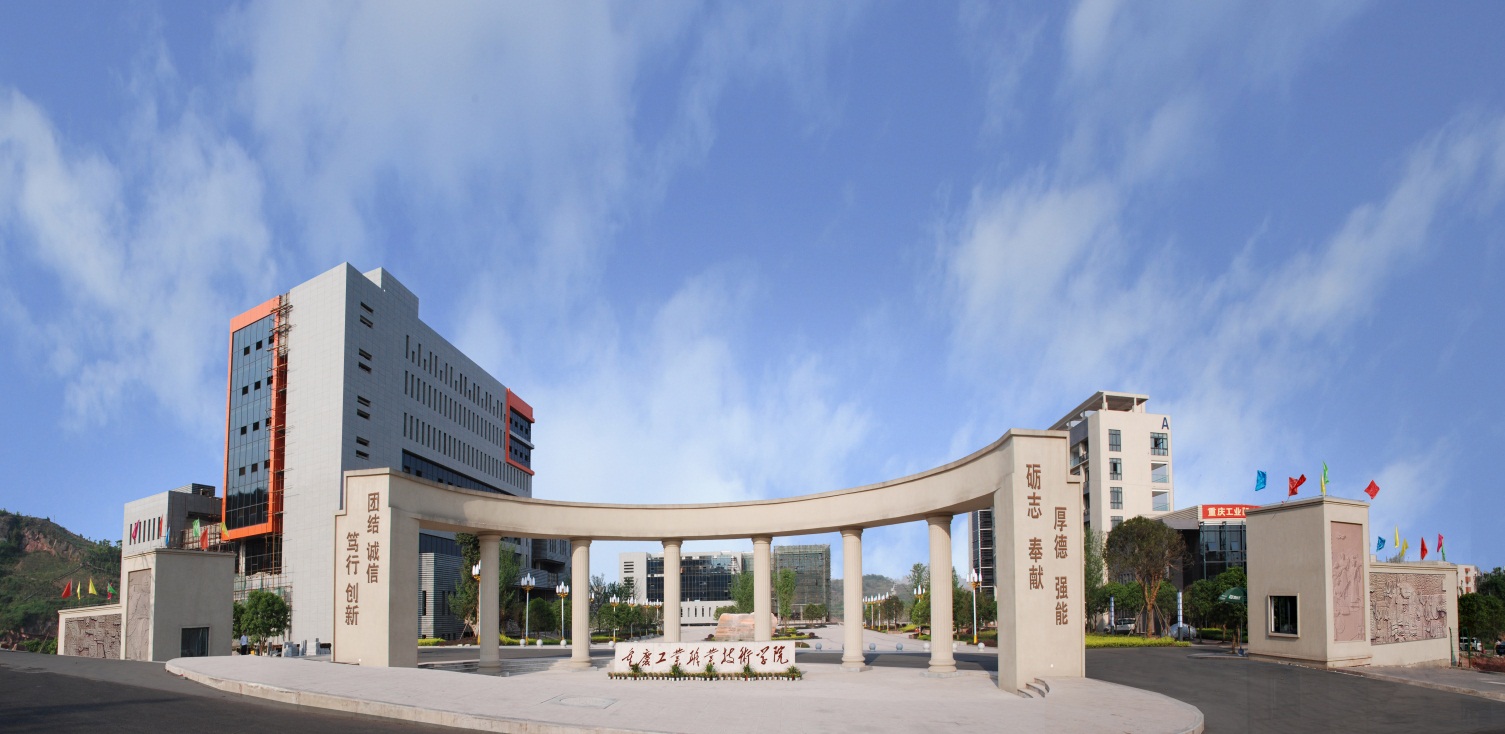 姓 名：                    学 院：                  学 号：                    专 业：                  电 话：                    邮 箱：                  学  院  概  况重庆工业职业技术学院是经重庆市人民政府批准、教育部备案、独立设置的全日制公办普通高等院校,学校坚持把立德树人作为学校教育的根本任务，主要为装备制造、汽车、电子信息和现代服务业培养具有良好道德品质、勇于开拓创新、就业创业能力强的应用型、复合型、创新型高素质高技能人才。学校是全国首批国家示范性高等职业院校。学校占地1287.8亩，建筑面积33.5万平方米，教职员工700余人，专任教师600余人，有正高职称53人，副高以上职称270人，双师型教师380人，专任教师中具有硕士学位以上320人，其中博士50余人。设有机械工程学院、车辆工程学院、自动化学院、信息工程学院、建筑与环境工程学院、化学与制药工程学院、财经学院、管理工程学院、艺术设计学院，思想政治理论课教学部、基础教学部和体育教学部等9院3部，51个专业。其中，国家重点专业7个，市级重点专业6个，现有高职在校学生13000余人。学校办学成果丰硕。建校60年来，已为国家培养了各类专业人才10万余人。近三年，毕业生初次就业率始终保持在98%以上，名列重庆市高校前茅。荣获国家教学成果二等奖3项，重庆市教学成果一等奖3项、二等奖4项、三等奖2项；荣获国家级教学团队1个，重庆市优秀教学团队7个；荣获国家级精品课程3门，重庆市精品课程11门；荣获教育部规划教材和精品教材12种；荣获全国职业院校技能大赛一等奖13项、二、三等奖38项，获得国家专利500余项。学校三次荣获全国职业教育先进单位，先后获得全国机械行业骨干职业院校、全国职业院校魅力校园、中国特色办学职业技术学院、中国社会影响力就业典型高校、全国职业院校就业竞争力示范校、全国大中专学生志愿者暑期“三下乡”社会实践活动先进单位、重庆市大中专学生就业工作先进单位、重庆市诚信文明先进单位、重庆市文明单位、重庆市园林式单位、重庆市平安校园、重庆市人文校园示范校、重庆市依法治校示范校、重庆市民主法治“五百”示范工程依法治校示范学校、重庆市五四红旗团委等荣誉称号。全校师生员工将秉承“工成于思，业精于勤”的校训，坚持“以行业为先导，以能力为本位，以学生为中心，以就业为目标”的办学理念，立足重庆，服务全国，走向世界，全面提升教育教学和人才培养质量，朝着特色鲜明的“全国一流、世界水准”的高职名校和应用技术型大学阔步前进。学院开设专业机械工程学院： 工业设计、机电设备维修与管理、机械设计与制造、模具设计与制造、数控技术、数控设备应用与维护、动车制造技术车辆工程学院：材料成型与控制技术、工程机械运用与维护、焊接技术及自动化、汽车电子技术、汽车技术服务与营销、汽车检测与维修技术、汽车整形技术自动化学院：城市轨道交通控制、电气自动化技术、机电一体化技术、应用电子技术信息工程学院：计算机网络技术、计算机应用技术、软件技术、图形图像制作、物联网应用技术建筑与环境工程学院：工程测量技术、工程造价、建筑工程技术化学与制药工程学院：工业分析与检验、化学制药技术、应用化工技术财经学院：航空服务、会计电算化、酒店管理、旅游管理、商务经纪与代理、文秘、营销与策划、资产评估与管理管理工程学院：物流管理、报关与国际货运、商检技术艺术设计学院：电脑艺术设计、广告设计与制作、室内装饰设计2017 届 毕 业 生 就 业 推 荐 (自荐) 表重庆工业职业技术学院 毕 业 生 求 职 推 荐 书尊敬的用人单位：         同学是我校                学院                     专业应届毕业生，依据国家关于高等学校毕业生就业的有关规定，学校同意其求职择业，现特向贵单位推荐。此致敬礼 !年  月  日                     年  月  日…………………………………………………………………………………………………地址：重庆市渝北区（空港）桃源大道1000号    邮编：401120 联系电话： 61879050、61879051、61879049、61879344    网址：http://www.cqipc.net          E-mail :cqgzyzsb@163.com姓    名性    别性    别贴相片处出生年月民    族民    族贴相片处政治面貌健康情况健康情况贴相片处学    历生源地区生源地区贴相片处入学时间修业年限修业年限贴相片处通讯地址联系电话邮政编码邮政编码邮政编码在校期间参加社会工作情况在校期间奖惩情况有  何特  长外  语计算机水  平外  语计算机水  平个人简历自何时起自何止在何处学习（工作）担任何职务个人简历个人简历个人简历个人简历自我鉴定求职意愿院系推荐意见签  章：年    月    日签  章：年    月    日签  章：年    月    日签  章：年    月    日签  章：年    月    日签  章：年    月    日学校意见联  系地  址学校意见联系人联系电话邮政编码学校意见（公 章）年   月   日（公 章）年   月   日（公 章）年   月   日（公 章）年   月   日（公 章）年   月   日（公 章）年   月   日